Vernehmlassung 2021/35  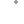 Erwachsenenschutzrecht – Änderung des ZGB Behörde: Bundesrat Mit der Revision soll das seit 2013 geltende Erwachsenenschutzrecht punktuell verbessert werden. Insbesondere sollen nahestehende Personen besser in die Verfahren und Entscheide der Kindes- und Erwachsenenschutzbehörden (KESB) einbezogen werden. Zudem soll das Selbstbestimmungsrecht betroffener Personen weiter gestärkt werden. Damit trägt der Bundesrat der anfänglichen Kritik Rechnung und erfüllt verschiedene parlamentarische Vorstösse. Datum der Eröffnung: 22.02.2023 Frist: 31.05.2023 Betroffene SR Nummer(n): 173.110 | 210 Eröffnung Dokumente: Vernehmlassungsvorlage | Erläuternder Bericht | Begleitschreiben-2 | Begleitschreiben | Adressatenliste | Diverses Letzte Aktualisierung: 23. Februar 2023 